BiedronkiWtorek 17.03.2020r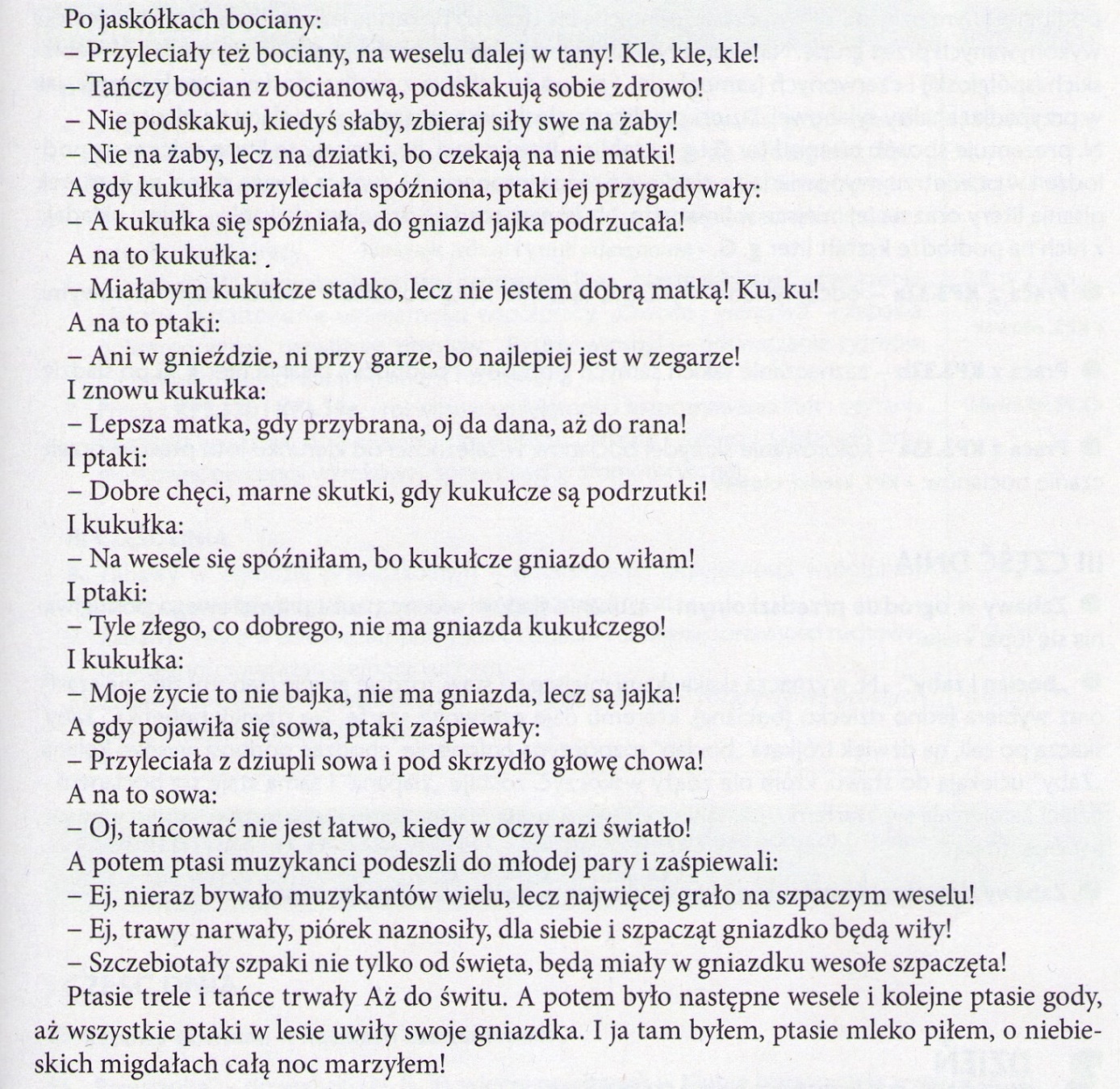 Pytania do opowiadania które przeczytał wam rodzic:Jakie ptaki zostały zaproszone na wesele?Jakie ptaki przyleciały?Kogo szpaki nie zaprosiły i dlaczego?Co mówiły o sobie ptaki?Co mówiła o sobie kukułka?Za co ptaki nie lubią kukułek? 